Asynchronous Learning for Gr 2-3 French ImmersionWeek of December 7, 2020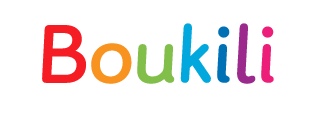 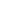 Getting started with BoukiliSi Boukili est trop facile pour toi:Visite la Bibliothèque virtuelle du TDSB. Tu dois te connecter avec ton compte TDSB. Explore les boutons suivants: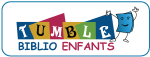 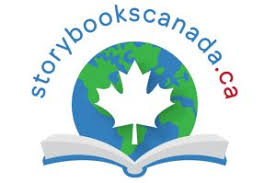 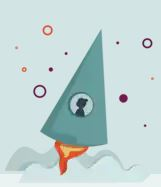 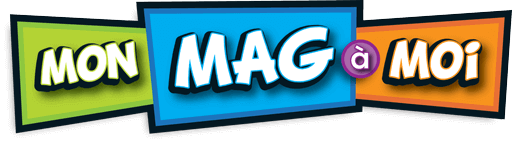 Choisis un texte intéressant. Lis le texte. Qu’est-ce que tu as appris? Peux-tu faire des liens personnels?Learning Goal: Je peux explorer le site Boukili (appli/site web) et je peux choisir des histoires pour écouter et lire. Je peux montrer ce que j’ai compris du livre.Learning Goal: Je peux explorer le site Boukili (appli/site web) et je peux choisir des histoires pour écouter et lire. Je peux montrer ce que j’ai compris du livre.Instructions: Ouvre le site ou l’application Boukili. Choisis un niveau et écoute/lis un livre.  Note: If you are not able to make a free account, please select one of the levels shown which do not require an account.Instructions: Ouvre le site ou l’application Boukili. Choisis un niveau et écoute/lis un livre.  Note: If you are not able to make a free account, please select one of the levels shown which do not require an account.Étape 1 Regarde le catalogue de Niveaux et choisis le niveau de ton choix.Quel niveau as-tu choisi?  Est-ce que tu vois des livres que tu veux lire? Lesquels? Fais une liste de titres. Pourquoi est-ce que tu veux lire ce que tu as choisi?Étape 2Choisis 1 livre. Qu’est-ce que tu vois sur la page couverture? Fais une prédiction de la grande idée dans ce livre. Clique sur le livre que tu as choisi. Clique mode narration pour écouter la lecture. 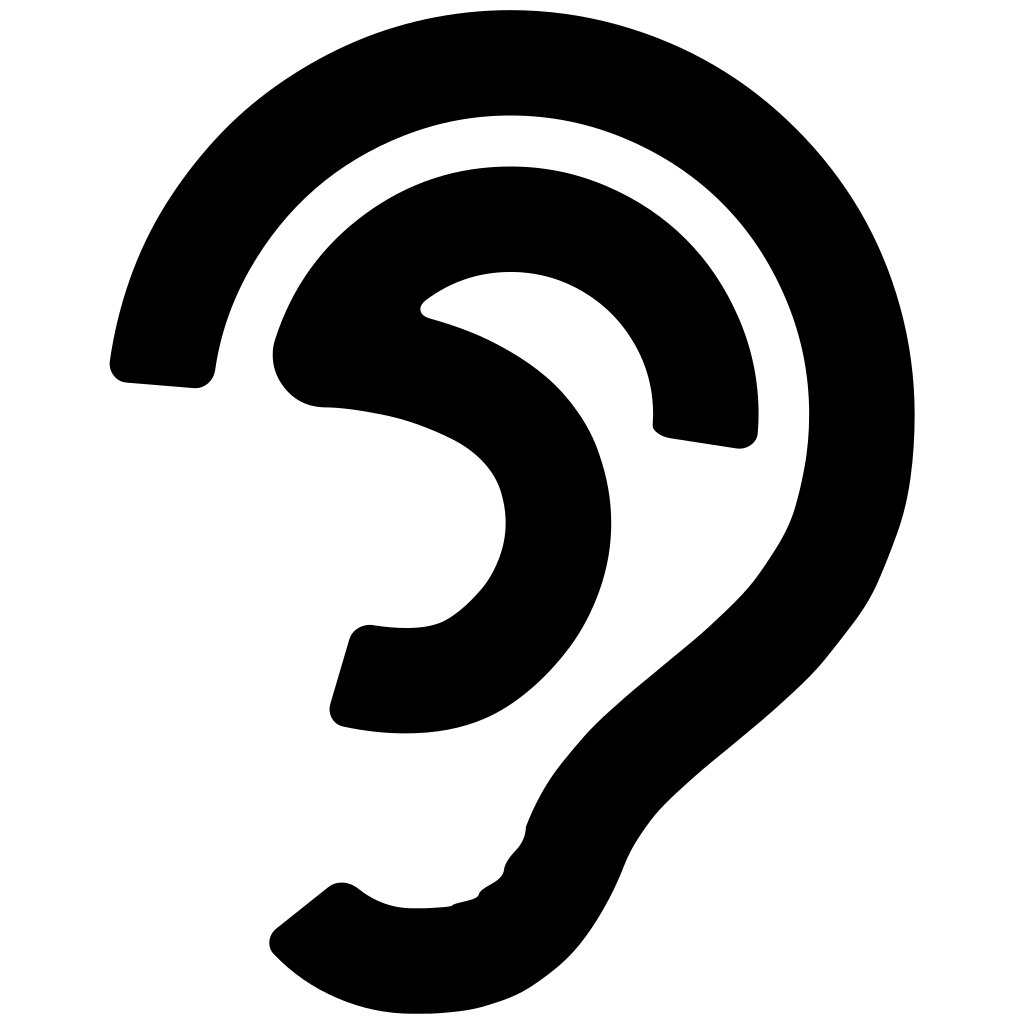 Quelle est la grande idée du livre? Comment est-ce que tu le sais?Clique le mode solo  pour lire le livre à ton propre rythme. 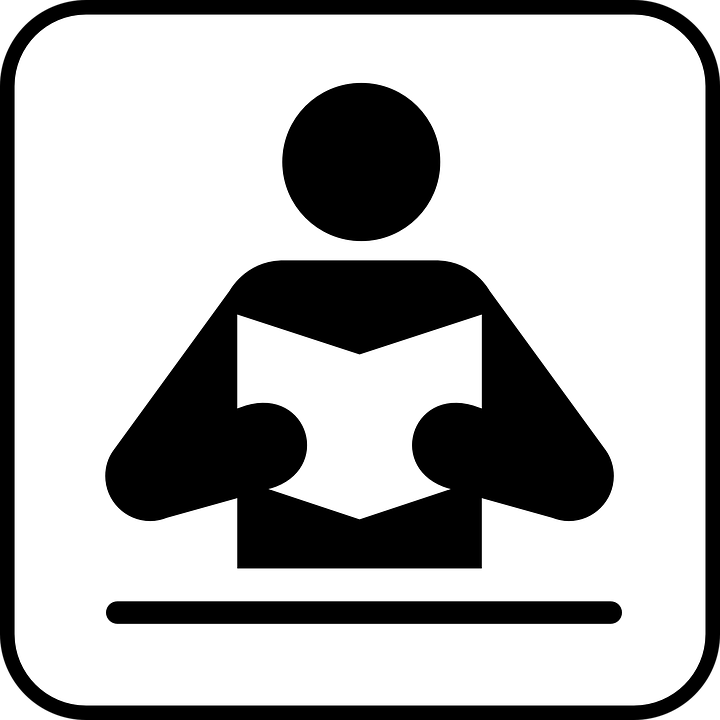 Quels sont les mots familiers? Quels mots sont nouveaux pour toi?Étape 3À la fin du livre, il y a un petit quiz. Peux-tu choisir les bonnes réponses? Utilise le symbole  si tu as besoin d'écouter la question et les choix de réponses. As-tu réussi?Raconte l'histoire que tu as lu dans tes propres mots. Est-ce que c'était facile ou difficile? Pourquoi? Si c'était trop facile, avance un niveau. Si c'était trop difficile, descends un niveau. Étape 4Si tu as aimé faire ces activités, choisis un autre livre ou un autre niveau et répète les étapes pour les activités. Pour aller plus loin, tu pourras lire, faire des  quiz et jouer à des mini-jeux (account needed). Dans l’application, tu auras un passeport où tu pourras obtenir des badges pour ton progrès. Bonne lecture!